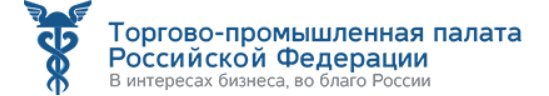 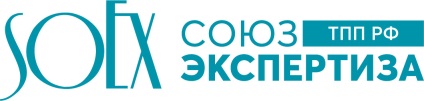 ЗАЯВКАДанные компанииКонсультация по вопросам Запрос на услугиИнформация о продуктеИнформация о заявителе/производителеК заявке, по возможности, приложить информацию рекламного характера (буклет, презентацию).Дата «___»_______________ 20___г.	      	              Подпись _________(_____________)Представитель ТПП РФ в регионе (ФИО, контактная информация): ___________________________________________________________________Полное наименование компанииПродвижения продукции 
на российском рынке и рынках ЕАЭС Продвижения продукции на внешних рынках и организация деятельности компании за рубежомСтраны, в которые планируется экспорт
заявленной продукцииУкажите, какие меры поддержки со стороны SOEX Вам интересны:СертификацияЛабораторные исследованияИнспекционные услугиРегистрация и декларирование изделий медицинского назначенияСтроительный консалтинг, аудит и экспертизы в строительствеЮридическая поддержка и судебные экспертизыПоддержка экспортных поставок и продвижение продукции (консультации по вопросам требований к экспортируемой продукции, подготовки контракта и прочей сопроводительной документации, этикетки, поставки пробной партии, существующих инструментах продвижения товара и т.п.)Консультационные услуги по сопровождению ВЭДАудит поставщикаРегистрация компании, подбор персонала, организация работы офиса за рубежомЮридическое сопровождениеСодействие в переговорах, переводах, подготовке материаловИное:Описание продукцииКлассификация (код ОКВЭД):Классификация (код по ТН ВЭД):Сфера применения продукции:Сертифицирована ли продукция на рынках Таможенного Союза? Да НетЕсли да, укажите сертификаты:Применяемые стандарты, включая гармонизированные стандарты ЕС (если применялись):Адрес:Сайт компании:Руководитель компании:(ФИО и должность)Контактное лицо:Телефон контактного лицаE-mail контактного лица: